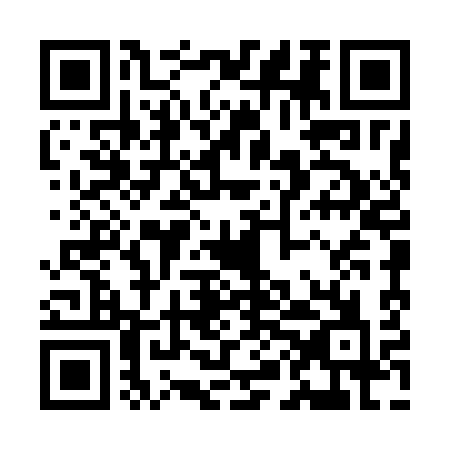 Ramadan times for Albin, SlovakiaMon 11 Mar 2024 - Wed 10 Apr 2024High Latitude Method: Angle Based RulePrayer Calculation Method: Muslim World LeagueAsar Calculation Method: HanafiPrayer times provided by https://www.salahtimes.comDateDayFajrSuhurSunriseDhuhrAsrIftarMaghribIsha11Mon4:094:095:5411:433:415:335:337:1212Tue4:074:075:5211:433:425:355:357:1413Wed4:054:055:5011:433:435:365:367:1514Thu4:034:035:4811:423:445:385:387:1715Fri4:004:005:4611:423:465:395:397:1916Sat3:583:585:4411:423:475:415:417:2017Sun3:563:565:4211:423:485:425:427:2218Mon3:543:545:4011:413:495:445:447:2419Tue3:513:515:3811:413:505:455:457:2520Wed3:493:495:3611:413:525:475:477:2721Thu3:473:475:3311:403:535:485:487:2922Fri3:443:445:3111:403:545:505:507:3023Sat3:423:425:2911:403:555:515:517:3224Sun3:403:405:2711:393:565:535:537:3425Mon3:373:375:2511:393:575:545:547:3626Tue3:353:355:2311:393:595:565:567:3827Wed3:323:325:2111:394:005:575:577:3928Thu3:303:305:1911:384:015:595:597:4129Fri3:273:275:1711:384:026:006:007:4330Sat3:253:255:1511:384:036:026:027:4531Sun4:224:226:1312:375:047:037:038:471Mon4:204:206:1012:375:057:057:058:492Tue4:174:176:0812:375:067:067:068:503Wed4:154:156:0612:365:077:087:088:524Thu4:124:126:0412:365:087:097:098:545Fri4:104:106:0212:365:097:117:118:566Sat4:074:076:0012:365:107:127:128:587Sun4:054:055:5812:355:127:147:149:008Mon4:024:025:5612:355:137:157:159:029Tue3:593:595:5412:355:147:167:169:0410Wed3:573:575:5212:355:157:187:189:06